Verksamhetsberättelse för 2019-2020. Wisby City SK PF -0809.Wisby City P/F-0809 har säsongen 19/20 haft 15 spelare i truppen.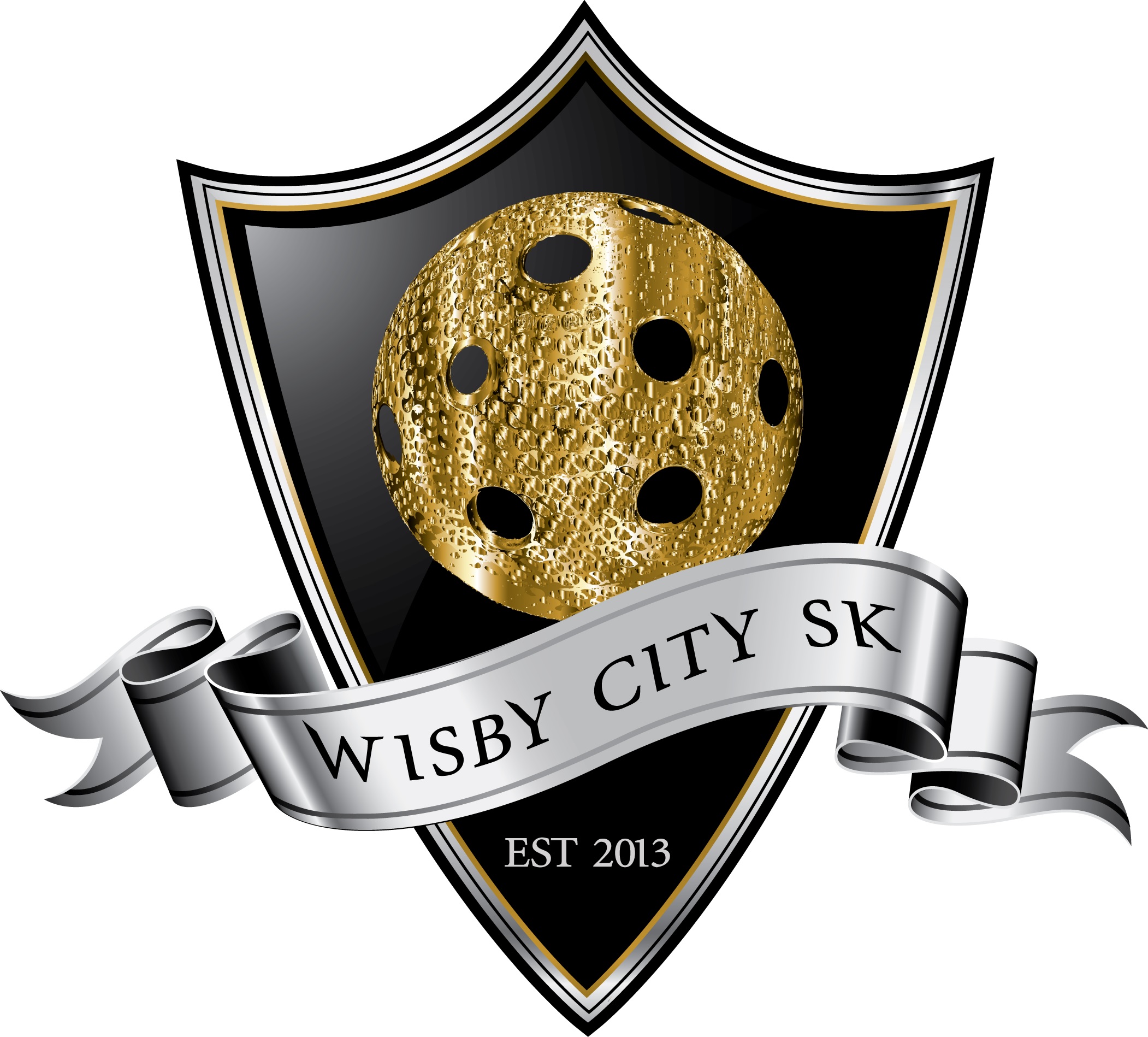 Tränare för säsongen var Micke Klintalm,Tommy Nyström och Kenneth Wahlström.Målsättningen för laget har varit ha kul och utvecklas.Grabbarna genomförde säsongen väl framförallt efter nyår då ett klart uppsving noterats i prestationerna.Vi deltog i Storvretacupen vilket var nyttigt och lyckat. Föräldrar har hjälpt till i sekreteriat och på träningar.Tränare Micke Klintalm2020